هو الابهی - ای موقن به يوم قيام، در يوم ظهور نفخ صور شد و نقر ناقور گشت.حضرت عبدالبهاءاصلی فارسی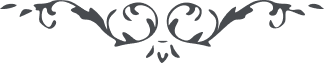 ٤٦٥ هو الابهی ای موقن به يوم قيام، در يوم ظهور نفخ صور شد و نقر ناقور گشت. موقن و مرتاب هر دو محشور شدند ولی موقن بيدار شد و هوشيار گشت و از موت و حيات خبردار گشت و از صراط مرور نمود و در جنّت تقديس داخل شد ولی غافل از موت و حيات هر دو بی‌خبر و ما يشعرون ايّان يبعثون. ع ع 